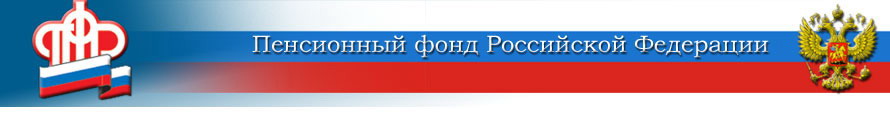 Отделение Пенсионного фонда Российской Федерации (государственное учреждение)по Ярославской области        __________________________________________________________________       150049 г. Ярославль,     			                         пресс-служба  (4852) 59  01  28       проезд Ухтомского, д.5                                		                       факс       (4852) 59  02  82                                  					                  	            e-mail:    smi@086.pfr.ruВниманию пенсионеров! Отделение ПФР по Ярославской области в связи с предстоящими праздничными и выходными днями февраля 2017г. сообщает следующие изменения в графике доставки пенсий и иных социальных выплат (далее – пенсий) УФПС Ярославской области:	В городских отделениях почтовой связи:	21 февраля – за 21 и 23 февраля 2017 г.,	22 февраля – за 22 февраля 2017г.	В сельских отделениях почтовой связи с режимом работы (понедельник, среда, пятница):	20 февраля  – за 20 и 21 февраля 2017г.;	22 февраля – за 22 и 23 февраля 2017г. 	В сельских отделениях почтовой связи с режимом работы (вторник, четверг, суббота):	21 февраля  – за 21, 22 и 23 февраля 2017г.	Граждане, не получившие пенсию за февраль 2017 года через отделения почтовой связи до 22 февраля 2017 года,  смогут получить причитающиеся им выплаты   в марте 2017 года.           Пресс-служба Отделения ПФР                                                                                                                      по  Ярославской  области 